Aanmeldformulier 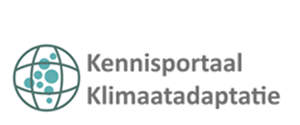 Regionaal SamenwerkingsverbandKennisportaal KlimaatadaptatieBenodigde informatieInvulkolomNaam samenwerkingLocatie/Regio samenwerkingDeelnemende partijenContactpersoonOrganisatieE-mailadresSchaal (wijk, gemeente, regio, provincie of landelijk)Klimaatthema (hitte, droogte, wateroverlast, overstroming)Eventueel overige thema’sAanleiding/totstandkoming samenwerkingDenk aan: waarom deze samenwerking, welke partijen zijn betrokken, wat is de rol van de verschillende partijen, wat is het doel van de samenwerking?Werkgebieden/Initiatieven samenwerkingDenk aan: wat zijn de belangrijkste thema’s waar de samenwerking mee aan de slag gaat? Welke initiatieven worden ontplooid? Hoe worden deze initiatieven ingevuld? Waar vindt de samenwerking plaats? Kun je een praktisch voorbeeld geven?BijzonderhedenToelichting: zijn er bijzondere anekdotes te melden? Opvallende ontwikkelingen? Een bijzondere uitspraak van een deelnemer? Een opvallende invalshoek?Leerpunten uit de samenwerking?Denk aan: Wat is belangrijk als je een samenwerking rondom klimaatadaptatie opzet? Wat werkt wel en wat niet?Bijbehorende documentenGraag als bijlage meesturenBijbehorende afbeeldingenGraag als bijlage meesturen, denk aan de credits! Zijn de afbeeldingen rechtenvrij te gebruiken? Moet de naam van de fotograaf erbij? Laat het ons weten!Bijbehorende videoGraag link of video als bijlage meesturen